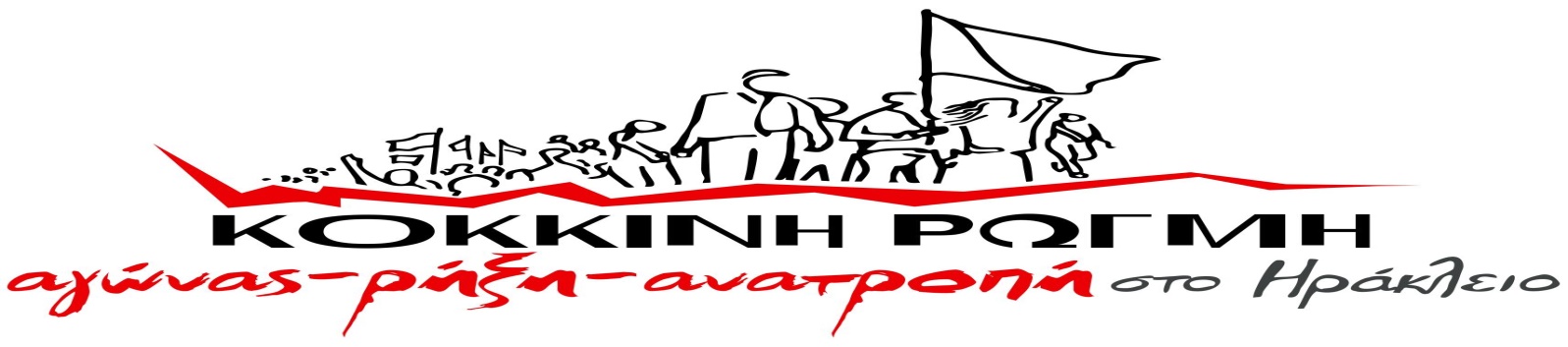 ΔΕΛΤΙΟ ΤΥΠΟΥΗΡΑΚΛΕΙΟ ΑΤΤ, 14.11.2019ΚΑΛΕΣΜΑ ΓΙΑ ΤΗΝ ΠΟΡΕΙΑ ΤΟΥ ΠΟΛΥΤΕΧΝΕΙΟΥΤην Κυριακή 17 Νοέμβρη, 2 μμ στη Πλ. Κλαυθμώνος, συμμετέχουμε στη πορεία για την επέτειο του Πολυτεχνείου. Απέναντι στις επιθέσεις της κυβέρνησης της ΝΔ και της άρχουσας τάξης στέλνουμε το μήνυμα της κλιμάκωσης των αγώνων με την έμπνευση της εξέγερσης του Νοέμβρη του '73.Η επέτειος του Πολυτεχνείου, με αποκορύφωμα τη μεγάλη πορεία στην αμερικάνικη πρεσβεία, κρατά κάθε χρόνο ζωντανό το μήνυμα της εξέγερσης, όχι μόνο στη μνήμη όλου του κόσμου που τιμά την αντιδικτατορική πάλη, αλλά και στις μάχες που δίνει στις επιθέσεις των από πάνω. Το ίδιο μήνυμα έρχεται πλέον από όλα τα μήκη και τα πλάτη του κόσμου. Από τη Χιλή, το Εκουαδόρ και την Ουρουγουάη μέχρι την Καταλωνία και από το Λίβανο, το Ιράκ και την Αλγερία μέχρι το Χονγκ-Κονγκ, παντού βλέπουμε διαδηλώσεις εκατομμυρίων εργατών και νεολαίας, συγκρούσεις στο δρόμο και γενικές απεργίες που τσακίζουν απόπειρες καταστολής και στρατιωτικών νόμων, παραιτούν κυβερνήσεις και υπουργούς ή τους αναγκάζουν σε άτακτη υποχώρηση. Οι εξεγέρσεις κάνουν το γύρο του κόσμου, αυτή είναι η εικόνα παγκόσμια που δίνει έμπνευση και τροφοδοτεί τα κινήματα διεθνώς. Οι άρχουσες τάξεις όσες διακηρύξεις δημοκρατικότητας κι αν κάνουν, δεν διστάζουν να προχωρούν σε πραξικοπήματα και αντιδραστικά καθεστώτα. Το πραξικόπημα της δεξιάς στη Βολιβία ενάντια στον Έβο Μοράλες, με τη στήριξη των ΗΠΑ, είναι η τελευταία απόδειξη ότι δεν έχουν εγκαταλείψει “λύσεις” όπως το 1967 στην Ελλάδα όταν βρίσκονται στριμωγμένες από την οργή του κόσμου. Είμαστε κομμάτι του διεθνούς ξεσηκωμού και θα διαδηλώσουμε απέναντι σε μια κυβέρνηση:- που τα δίνει όλα στους καπιταλιστές. Η κατάργηση των ΣΣΕ, οι απολύσεις των συμβασιούχων, οι ιδιωτικοποιήσεις δημόσιων αγαθών και υπηρεσιών, η λιτότητα και οι περικοπές στην υγεία και την εκπαίδευση, δεν θα περάσουν. Η επίθεση στα πανεπιστήμια, η κατάργηση του άσυλου, οι διαγραφές των φοιτητών, η εξίσωση των πτυχίων των δημόσιων πανεπιστημίων με αυτά των ιδιωτικών κολλεγίων και όλα τα μέτρα της Κεραμέως δεν θα προχωρήσουν.- που πολύ θα ήθελε να βάλει στο «γύψο» το εργατικό και το φοιτητικό κίνημα και να διαλύσει την οργανωμένη πάλη τους, όπως δείχνουν το χτύπημα των συνδικάτων και της συνδικαλιστικής δράσης, το ηλεκτρονικό φακέλωμα των εργαζόμενων, η κατάργηση του πανεπιστημιακού ασύλου, η βάρβαρη επίθεση των ΜΑΤ στην ΑΣΟΕΕ απέναντι στους φοιτητές, οι διακηρύξεις και σχέδια για περιορισμό των διαδηλώσεων, τα ντου της αστυνομίας σε σχολές, κλαμπ, κινηματογράφους και στα Εξάρχεια. Οι αντισυνδικαλιστικοί νόμοι, η κρατική καταστολή και η τρομοκρατία δεν πρόκειται να μας σταματήσουν.- που κλιμακώνει τις ρατσιστικές πολιτικές με νέα στρατόπεδα συγκέντρωσης, κατάργηση του ασύλου για πρόσφυγες, εκκενώσεις καταλήψεων προσφύγων, απελάσεις, αφαίρεση του ΑΜΚΑ και κλείσιμο της πόρτας των νοσοκομείων και των σχολείων στους πρόσφυγες και τους μετανάστες, ενίσχυση των δολοφονικών μέτρων αποτροπής στο Αιγαίο και τα σύνορα. Οι πρόσφυγες είναι καλοδεχούμενοι, δωρεάν σίτιση και στέγαση, ελεύθερη πρόσβαση σε Υγεία και Παιδεία για όλους.- που ανοίγει το δρόμο στους “αγανακτισμένους” ακροδεξιούς και φασίστες να οργανώνουν ρατσιστικά “μπάρμπεκιου” και νέες φασιστικές επιθέσεις. Να εκφράσουμε την αντιρατσιστική πλειοψηφία του κινήματος της αλληλεγγύης. Να απαιτήσουμε την οριστική καταδίκη των ναζί δολοφόνων της Χρυσής Αυγής και να στείλουμε το μήνυμα στους επίδοξους μιμητές της, όλους τους πολιτικούς απογόνους της χούντας των συνταγματαρχών, ότι θα έχουν την τύχη του Μιχαλολιάκου, του Κασιδιάρη, του Λαγού και όλων των μελών της εγκληματικής οργάνωσης.- που αναβιώνει το «Πατρίς Θρησκεία Οικογένεια» με επιθέσεις στις γυναίκες και το ΛΟΑΤΚΙ+ κίνημα και το «Ελλάς Ελλήνων Χριστιανών» για όλους, μαζί με την αστυνομία, το παπαδαριό, τις τσιρίδες των Γεωργιάδηδων, τους τσεκουροφόρους Βορίδηδες, τους Βελόπουλους. Να δείξουμε ότι όλη η αντιδραστική τους εκστρατεία θα πέσει στο κενό. - που συνεχίζει όλη την πολεμοκάπηλη πολιτική για να εξυπηρετήσει τα συμφέροντα της ελληνικής άρχουσας τάξης από τα Βαλκάνια μέχρι τη Μέση Ανατολή. Να φωνάξουμε ειρήνη στο Αιγαίο, να σταματήσουν οι ιμπεριαλιστικοί πόλεμοι και οι εξοπλισμοί. Να κλείσουν όλες οι βάσεις. Έξω το ΝΑΤΟ και η ΕΕ από τα Βαλκάνια.  - που καταστρέφει το περιβάλλον για χάρη των πετρελαιάδων και όλων των αρπακτικών της αγοράς. Να απαιτήσουμε “αλλαγή συστήματος, όχι κλίματος”. Η εξέγερση του Πολυτεχνείου στέλνει το μήνυμα μιας διαφορετικής προοπτικής για το κίνημα και την Αριστερά, της μόνης νικηφόρας ενάντια στο σύστημα της φτώχειας, του ρατσισμού και του πολέμου. Την Κυριακή θα είμαστε στη πορεία του Πολυτεχνείου για να βροντοφωνάξουμε το σύνθημα που τη συμπυκνώνει: «Δεν υπάρχει δρόμος κοινοβουλευτικός, ο δρόμος του Νοέμβρη επαναστατικός».